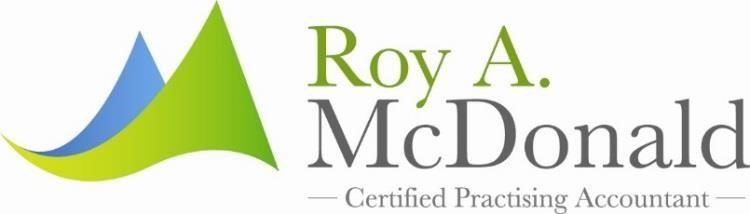 Roy A McDonald Work Related Expenses  Please provide evidence.  This section is for expenses relating to your employment only. Record keeping for work related expenses. You must be able to substantiate all your claims for deductions with written evidence if the total amount of deductions you are claiming is greater than $300. The records you keep must prove the total amount, not just the amount over $300.  You must have spent the money and not been reimbursed. It must be directly related to earning your income and you must have a record to prove the expenses even if less than $300.Work related car expenses  There are Two methods we can use to claim your work related car use: Cents per kilometre method (max 5,000kms) ( @ $0.68c) Log book method Use might include:  Visiting customers – existing and potential  Attending meetings & training seminars  Running errands on behalf of your employer Travelling between work sites  Please complete the table below as fully & accurately as possible to ensure we claim the method that gets you the best result possible.  Other work-related travel expenses  Did you travel away from home on behalf of your employer?  If so, do you have:  Employee domestic travel with reasonable allowance ............................................................................ Yes/No/Unsure  If the claim is more than the reasonable allowance rebate, do you have receipts for  your expenses? . Yes/No/Unsure  Overseas travel with reasonable allowance ............................................................................................. Yes/No/Unsure  - do you have receipts for accommodation expenses? ........................................................................... Yes/No/Unsure  Employee without a reasonable travel allowance .................................................................................... Yes/No/Unsure  Other work-related travel expenses, e.g., borrowed car  (Please specify) .............................................. Yes/No/Unsure   ..........................................................................................................................................................................................   Work-related uniform and other clothing expenses  You can claim a deduction for the cost of buying and cleaning occupation-specific clothing, protective clothing and unique, distinctive uniforms. To make a deduction you may need to have written evidence that you purchased the clothing and diary records or written evidence of your cleaning costs.If you received an allowance from your employer for clothing, uniforms, laundry or dry-cleaning, make sure you show the amount of the allowance on your tax return. You can claim for clothing that is specific to your occupation, is not everyday in nature and allows the public to easily recognise your occupation - such as the checked pants a chef wears.You can't claim the cost of purchasing or cleaning clothes you bought to wear for work that are not specific to your occupation, such examples as a bartender's black trousers and white shirt, a business person's suit or a swimming instructor's swimwear. Work-related self-education expenses  Other work-related expenses (Remember these are expenses to do with your employment only)  Make and model of the Car  Make and model of the Car  Make and model of the Car  Make and model of the Car  Registration Number   	  Registration Number   	  Registered Owner  	  Registered Owner  	  Date of Purchase  	  Date of Purchase  	  Purchase Price  	  Purchase Price  	  Size of the engine  	                      cc  Size of the engine  	                      cc  Finance type: Lease / Hire Purchase  Finance type: Lease / Hire Purchase  Odometer reading at beginning 	financial  year.  Odometer reading at beginning 	financial  year.  Odometer reading at end of financial year  No. of kilometres  travelled  No. of kilometres  travelled  No. of kilometres travelled for work  Business Use  Percentage  Business Use  Percentage  %  How much did you spend   on:   Petrol  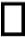  Registration  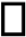  Insurance  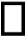  RACV  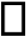  Tyres  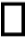  Services  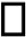  Repairs    Lease/HP  Other (please specify nature)  Other (please specify nature)  Do you still hold all receipts / statements and proof of payments?                       Yes/No  Do you still hold all receipts / statements and proof of payments?                       Yes/No  Do you still hold all receipts / statements and proof of payments?                       Yes/No  Do you still hold all receipts / statements and proof of payments?                       Yes/No  Amount Spent $  Work %Receipts?  Receipts?  Protective clothing  Protective clothing  Protective clothing  Yes/No  Yes/No  Occupation-specific clothing  Occupation-specific clothing  Occupation-specific clothing  Yes/No  Yes/No  Non-compulsory uniform  Non-compulsory uniform  Non-compulsory uniform  Yes/No  Yes/No  Compulsory uniform  Compulsory uniform  Compulsory uniform  Yes/No  Yes/No  Laundry (up to $150 without receipts)  Laundry (up to $150 without receipts)  Laundry (up to $150 without receipts)  Yes/No  Yes/No  Dry cleaning  Dry cleaning  Dry cleaning  Yes/No  Yes/No  Other claims – mending/repairs, etc (please specify)  Other claims – mending/repairs, etc (please specify)  Other claims – mending/repairs, etc (please specify)  Yes/No  Yes/No  Please describe uniform for us: (NB: Normal business clothing, such as suits, is not allowed.Please describe uniform for us: (NB: Normal business clothing, such as suits, is not allowed.Please describe uniform for us: (NB: Normal business clothing, such as suits, is not allowed.Please describe uniform for us: (NB: Normal business clothing, such as suits, is not allowed.Please describe uniform for us: (NB: Normal business clothing, such as suits, is not allowed.Please describe uniform for us: (NB: Normal business clothing, such as suits, is not allowed.Please describe uniform for us: (NB: Normal business clothing, such as suits, is not allowed.Sorry!)Course taken at educational institution  Amount Spent $  Work %Receipts?  Name of course undertaken  	  	 Name of course undertaken  	  	 Name of course undertaken  	  	 Name of course undertaken  	  	 Student union fees  Yes/No  course fees  Yes/No  Travel   Yes/No  text books  Yes/No  Stationery  Yes/No  other (please specify)  Yes/No  Does the course relate to your existing work?  	 Does the course relate to your existing work?  	 Does the course relate to your existing work?  	 Does the course relate to your existing work?  	 Yes/No  Does your employer encourage/support you in this course?  	 Does your employer encourage/support you in this course?  	 Does your employer encourage/support you in this course?  	 Does your employer encourage/support you in this course?  	 Yes/No  How many hours per week (on average) did you study at home?  	 	 How many hours per week (on average) did you study at home?  	 	 How many hours per week (on average) did you study at home?  	 	 How many hours per week (on average) did you study at home?  	 	 How many hours per week (on average) did you study at home?  	 	 Amount Spent $  Work %Receipts?  Home office expenses  Yes/No  How many hours pw on average do you spend working at home?  Yes/No  Computer and software  Yes/No  Internet  Yes/No  Telephone/mobile phone  Yes/No  Tools and equipment < $300 each item  Yes/No  Subscriptions /Union fees /Professional Associations  Yes/No  Journals/periodicals  Yes/No  Briefcase/calculators etc.  Yes/No  Depreciation – Assets costing > $300 each item date bought and cost  Yes/No  Seminars and courses not at an educational institution (ie. not shown above at D4) Seminars and courses not at an educational institution (ie. not shown above at D4) Seminars and courses not at an educational institution (ie. not shown above at D4) Seminars and courses not at an educational institution (ie. not shown above at D4)  Course fees  Yes/No   travel  Yes/No   other (please specify)  Yes/No  Expenses in relation to allowances   Yes/No  Any other work deductions (please specify)  Yes/No  